                                                                                                                                              9 DE MARZO DE 2017.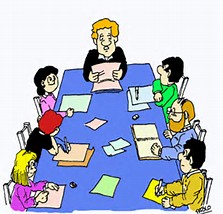 